UJIAN TENGAH SEMETER 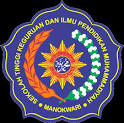 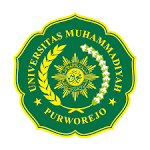 MATA KULIAH BIMBINGAN KONSELING SEKOLAH DASARKELAS KOLABORASIUM PURWOREJO DAN STKIP MUHAMMADIYAH MANOKWARI 2023PANDUAN UTS MATA KULIAH BIMBINGAN KONSELING SEKOLAH DASAR KELAS KOLABORASIPetunjuk:A. Tugas Proyek Berkelompok:Laporan Studi Kasus berdasarkan observasi di Sekolah Dasar (Berkelompok)Margin: 4,3,3,3Model Tulisan: Times new Roman, 1.5 spasi, (Cover yang memuat: judul artikel, nama mahasiswa, logo univ, keterangan nama prodi, fakultas, universitas, bulan dan tahun)Isi (dibuat matriks atau Tabel)Abstrak:- Bagaimana mahasiswa menuliskan abstrak pada konteks studi kasus yang ditemukan pada saat observasi ini?2. Latar Belakang:  		 - Apa latar belakang konteks dari studi kasus ini?  - Apakah ada isu atau tren tertentu dalam konteks ini yang relevan dengan penelitian?3. Tujuan Penelitian: 		  - tujuan dari studi kasus ini?   		 - pertanyaan penelitian yang jelas yang ingin dijawab?4. Jenis Data:  		 - Jenis data apa yang digunakan dalam studi kasus ini? - Bagaimana data tersebut dikumpulkan, diolah, dan dianalisis?   		- Apakah data tersebut bersifat primer atau sekunder?5. Temuan Utama:   		- Apa temuan utama dari studi kasus ini? 		  - Apakah temuan tersebut sesuai dengan tujuan penelitian?   		- Apakah ada pola atau tren yang ditemukan dalam data?6. Analisis:   		- Bagaimana hasil penelitian dianalisis?  - Apakah penulis menggambarkan cara mereka sampai pada temuan-temuan tersebut?   		- Apakah ada dukungan dari literatur atau teori yang relevan?7. Interpretasi/Penafsiran:- Bagaimana hasil penelitian ini diinterpretasikan oleh penulis?- Apakah ada implikasi praktis atau teoritis yang diidentifikasi?   		- Apakah penulis memberikan batasan dari penelitian ini?8. Kesimpulan:- Apa kesimpulan yang diambil oleh penulis dari studi kasus ini?   		- Apakah kesimpulan tersebut memenuhi tujuan penelitian?   		- Apakah ada saran untuk penelitian selanjutnya?9. Sumber Data - Apakah ada penjelasan yang memadai tentang sumber data yang digunakan?10. Referensi:- Apakah referensi yang digunakan oleh penulis relevan dan mutakhir?UJIAN TENGAH SEMETER MATA KULIAH BIMBINGAN KONSELING SEKOLAH DASARKELAS KOLABORASIUM PURWOREJO DAN STKIP MUHAMMADIYAH MANOKWARI 2023LEMBAR KERJA MAHASISWA - ANALISIS STUDI KASUS DI SEKOLAH DASARIsilah dengan nama lengkap dan NIMNama Anggota Kelompok: _____1. 2. 3. Judul Artikel Ilmiah:Tanggal Penugasan:Abstrak: - Bagaimana anda menyusun abstrak dalam konteks dari studi kasus yang ditemukan pada saat observasi di sekolah?______________________________________________________________________________________________________________________________________________________2. Latar Belakang:  - Apa latar belakang konteks dari studi kasus ini?______________________________________________________________________________________________________________________________________________________- Apakah ada isu atau tren tertentu dalam konteks ini yang relevan dengan penelitian?______________________________________________________________________________________________________________________________________________________  - Bagaimana sampel atau subjek penelitian dipilih?______________________________________________________________________________________________________________________________________________________- Apakah alat pengumpulan data dan teknik analisis yang digunakan tepat untuk tujuan penelitian?______________________________________________________________________________________________________________________________________________________3. Tujuan Penelitian:  - tujuan dari studi kasus ini?______________________________________________________________________________________________________________________________________________________   - pertanyaan penelitian yang jelas yang ingin dijawab?______________________________________________________________________________________________________________________________________________________4. Jenis Data:  - Jenis data apa yang digunakan dalam studi kasus ini?______________________________________________________________________________________________________________________________________________________  - Bagaimana data tersebut dikumpulkan, diolah, dan dianalisis?______________________________________________________________________________________________________________________________________________________  - Apakah data tersebut bersifat primer atau sekunder?______________________________________________________________________________________________________________________________________________________5. Temuan Utama:   - Apa temuan utama dari studi kasus ini?______________________________________________________________________________________________________________________________________________________ - Apakah temuan tersebut sesuai dengan tujuan penelitian?______________________________________________________________________________________________________________________________________________________  - Apakah ada pola atau tren yang ditemukan dalam data?______________________________________________________________________________________________________________________________________________________6. Analisis:   - Bagaimana hasil penelitian dianalisis?______________________________________________________________________________________________________________________________________________________ - Apakah penulis menggambarkan cara mereka sampai pada temuan-temuan tersebut?______________________________________________________________________________________________________________________________________________________  - Apakah ada dukungan dari literatur atau teori yang relevan?______________________________________________________________________________________________________________________________________________________7. Interpretasi/Penafsiran:- Bagaimana hasil penelitian ini diinterpretasikan oleh penulis?______________________________________________________________________________________________________________________________________________________ - Apakah ada implikasi praktis atau teoritis yang diidentifikasi?______________________________________________________________________________________________________________________________________________________   - Apakah penulis memberikan batasan dari penelitian ini?______________________________________________________________________________________________________________________________________________________8. Kesimpulan:   - Apa kesimpulan yang diambil oleh penulis dari studi kasus ini?______________________________________________________________________________________________________________________________________________________   - Apakah kesimpulan tersebut memenuhi tujuan penelitian?______________________________________________________________________________________________________________________________________________________   - Apakah ada saran untuk penelitian selanjutnya?______________________________________________________________________________________________________________________________________________________9. Sumber Data - Apakah ada penjelasan yang memadai tentang sumber data yang digunakan?______________________________________________________________________________________________________________________________________________________10. Referensi:- Apakah referensi yang digunakan oleh penulis relevan dan mutakhir?______________________________________________________________________________________________________________________________________________________